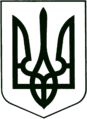 УКРАЇНА
МОГИЛІВ-ПОДІЛЬСЬКА МІСЬКА РАДА
ВІННИЦЬКОЇ ОБЛАСТІВИКОНАВЧИЙ КОМІТЕТ                                                           РІШЕННЯ №280Від 25.08.2022р.                                              м. Могилів-ПодільськийПро надання статусу дитини, позбавленої батьківського піклуванняКеруючись ст. 34 Закону України «Про місцеве самоврядування в Україні», ст.ст. 5, 11, 12 Закону України «Про забезпечення організаційно-правових умов соціального захисту дітей-сиріт та дітей, позбавлених батьківського піклування», відповідно до ст.ст. 243, 244 Сімейного кодексу України, постанови Кабінету Міністрів України від 24.09.2008 року №866 «Питання діяльності органів опіки та піклування, пов’язані із захистом прав дітей», розглянувши подання служби у справах дітей Могилів-Подільської міської ради, з метою гарантії державної підтримки дітей-сиріт та дітей, позбавлених батьківського піклування, сприяння забезпеченню реалізації прав дитини на життя, охорону здоров’я, освіту, соціальний захист, сімейне виховання та всебічний розвиток, -виконком міської ради ВИРІШИВ:          1. Надати статус дитини, позбавленої батьківського піклування, ______________________, _______________ року народження, у зв’язку з тривалою хворобою матері, яка перешкоджає виконувати батьківські обов’язки, що підтверджується висновком лікарсько-консультативної комісії закладу охорони здоров’я про наявність у батька, матері дитини тривалої хвороби, яка перешкоджає виконанню батьківських обов’язків від ___ року №_____. Відомості про батька записані відповідно до частини першої статті 135 Сімейного кодексу України (Витяг з Державного реєстру актів цивільного стану громадян про державну реєстрацію народження із зазначенням відомостей про батька відповідно до частини першої статті 135 Сімейного кодексу України, №_____________, дата формування: _______ року).Дитина тимчасово влаштована в сім’ю гр. _________________________, _________ року народження, який зареєстрований за адресою: Вінницька область, Могилів – Подільський район, с. ________, вул. ___________, ____, до вирішення питання влаштування дитини в сімейні форми виховання.          2. Надати статус дитини, позбавленої батьківського піклування, ____________________, _________ року народження, у зв’язку з тривалою хворобою матері, яка перешкоджає виконувати батьківські обов’язки, що підтверджується висновком лікарсько-консультативної комісії закладу охорони здоров’я про наявність у батька, матері дитини тривалої хвороби, яка перешкоджає виконанню батьківських обов’язків від _____________ року №______. Відомості про батька записані відповідно до частини першої статті 135 Сімейного кодексу України (Витяг з Державного реєстру актів цивільного стану громадян про державну реєстрацію народження із зазначенням відомостей про батька відповідно до частини першої статті 135 Сімейного кодексу України, №_________________, дата формування: _______ року).Дитина тимчасово влаштована в сім’ю гр. _________________________, ________________________ року народження, який зареєстрований за адресою: Вінницька область, Могилів – Подільський район, с. ________, вул. ________, ____, до вирішення питання влаштування дитини в сімейні форми виховання.          3. Контроль за виконанням даного рішення покласти на заступника   міського голови з питань діяльності виконавчих органів Слободянюка М.В..              Міський голова                                                             Геннадій ГЛУХМАНЮК